PSP- BOJANA MIHOCEKUtorak, 2.03.2021.AKTIVNOST: GLOBALNO ČITANJEOPIS AKTIVNOSTI: UZ POMOĆ SLIČICA PROČITAJ SLIJEDEĆE REČENICE.UZMI LISTIĆ OD JUČER I OBOJAJ CRTEŽ NA KOJI SI LIJEPIO SLIČICE.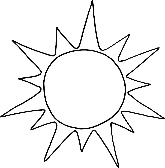 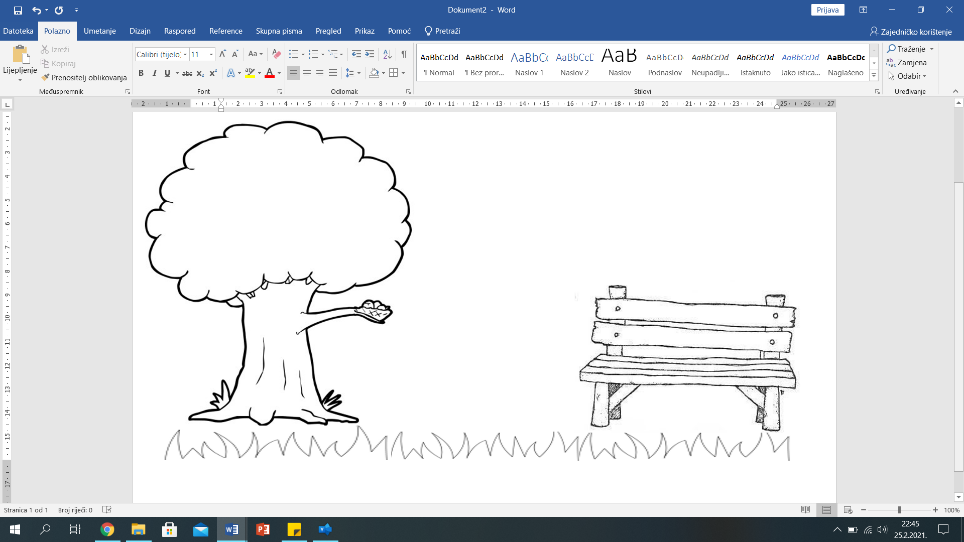  JE  IZNAD .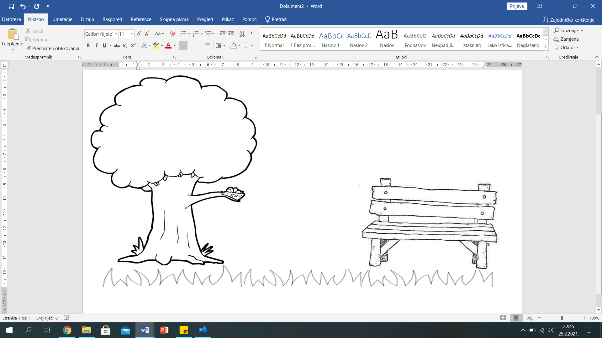 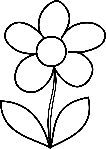        JE    ISPRED .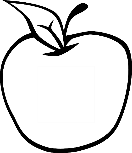  JE ISPOD .  	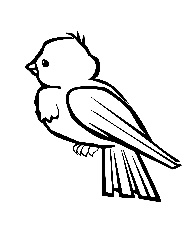  JE NA .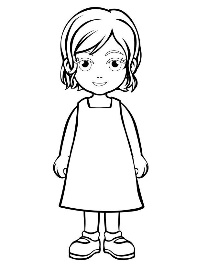 JE PORED  . 